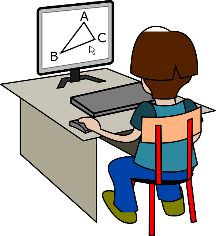             3  учебная  задачаФИО:ОУ:Орлова Ольга ЕвгеньевнаМОУ Любимская ООШУМК:Л.М, Рыбченкова, О. М, Александрова, А. В. ГлазковТема (в соответствии с рабочей программой):§18 Устная и письменная речь. Разговорная, книжная и нейтральная лексика.Класс:5Планируемый результат с учётом ИКТ-компетентностиОсуществлять поиск информации в Интернете по указанному адресу, создавать аудиотекст, используя диктофон, программу для аудиозаписи.Средства ИКТ:Компьютер, ИнтернетТип задачи:Учебно-практическая Задание для обучающегося:Работа в группах: Представьте себя актёрами радиотеатра. Скажите, что является главным в  работе  таких актёров? Прочитайте отрывок из рассказа                 В. Драгунского «Тайное становится явным» на странице 63 упр.135 и распределите роли внутри группы .  Потренируйтесь, читая текст по ролям. Придумайте 1-2 новых реплики для героев, включив в них устно-разговорные  слова. Запишите свой радиоспектакль на диктофон и дайте прослушать другим группам. Оцените радиоспектакли других групп по предложенным критериям. Прочитайте продолжение этого рассказа, пройдя по ссылке http://deti-online.com/skazki/rasskazy-dragunskogo/taynoe-stanovitsya-yavnym/   В. Драгунский. 28.08.15. и сравните созданные вами реплики с авторским продолжением рассказа. Найдите в репликах героев5 примеров слов, которые употребляются и в книжной и разговорной речи. Как называются такие слова? Запишите их в тетрадь.Методическое обоснование предложенного задания (на каком этапе урока можно использовать, что необходимо учитывать при решении данной задачи):Задача реализуется на этапе закрепления знания о том, что для устной речи характерно наличие разговорной лексики; направлена на формирование навыка сотрудничества, навыка самоорганизации и саморегуляции.. Через аудиоустройства ученики наблюдают за своей устной  речью и речью товарищей,  учатся слушать и слышать друг друга.